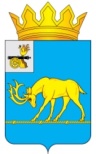 МУНИЦИПАЛЬНОЕ ОБРАЗОВАНИЕ «ТЕМКИНСКИЙ РАЙОН» СМОЛЕНСКОЙ ОБЛАСТИТЕМКИНСКИЙ РАЙОННЫЙ СОВЕТ ДЕПУТАТОВР Е Ш Е Н И Еот 25 марта 2022 года                                                                                           № 18В соответствии с Бюджетным кодексом Российской Федерации, Федеральным Законом от 06.10.2003 №131-ФЗ «Об общих принципах организации местного самоуправления в Российской Федерации», Уставом муниципального образования «Темкинский район» Смоленской области                   (новая редакция) (с изменениями), Положением о бюджетном процессе в муниципальном образовании «Темкинский район» Смоленской области, решением постоянной комиссии по экономическому развитию, бюджету, налогам и финансамТемкинский районный Совет депутатов р е ш и л: Принять к рассмотрению отчет об исполнении местного  бюджета муниципального района  за 2021 год.Настоящее решение вступает в силу со дня обнародования и подлежит размещению на официальном сайте в информационно-телекоммуникационной сети «Интернет».Контроль за исполнением настоящего решения возложить на постоянную комиссию по экономическому развитию, бюджету, налогам и финансам (председатель Т.Н. Силанова).Председатель Темкинскогорайонного Совета депутатов                                                                  Л.Ю. ТерёхинаО принятии к рассмотрению отчета  об исполнении местного бюджета муниципального района за 2021 год